Tegnapi feladatok megoldásai      a) (+5).(+4) =20	  b) (7).(+6) =-42	  c) (+3).(8) =-24		d) (2).(9) =18      e) (+6).(-5) =-30	  f) (80).(+16) =-1280  g) (+5).(13) =-65   h) (400).(25) =1000      i) (+14).(+6) =84	  j) (22).(+8) =-176    k) (+6).(7) =-42	           l) (9).(4) =36      a) (–4).3.(–2) =24	  	b) 5.(–8).(–10) =400		c) (–3).(–3).(–3) =-27      d) 3.(–6).5 =-90		   	e) 30. 2 .(–100) =-6000	f) (–2).2.(–2).(–2). 2 =-32      g) (–2).(–10).(–8) =-160	   	h) (–4).(–20).(–5)=-400	i) 10.(–50).2.(–5)=500A mai gyakorló feladatok:Számkígyó:	. 2	. (-3)	 . (-2)	                       . (-3)	. 6	. 0SzorzatpiramisRakd növekvő sorrendbe az eredményeket és a hozzájuk tartozó betűketS : -11 . (- 11) =                    C: - 3 . 12 =I: -6 . (-2) =                          R:   2  . (-2) =L:  -10 .(-15)=                      V: -275 . 0 =I:  7 . 22 =                             O:  4 . (-3) =N: 12 . 8 =                             U: -25 . (-5) =Ha szétdobta a számpiramist itt van fotóval  is.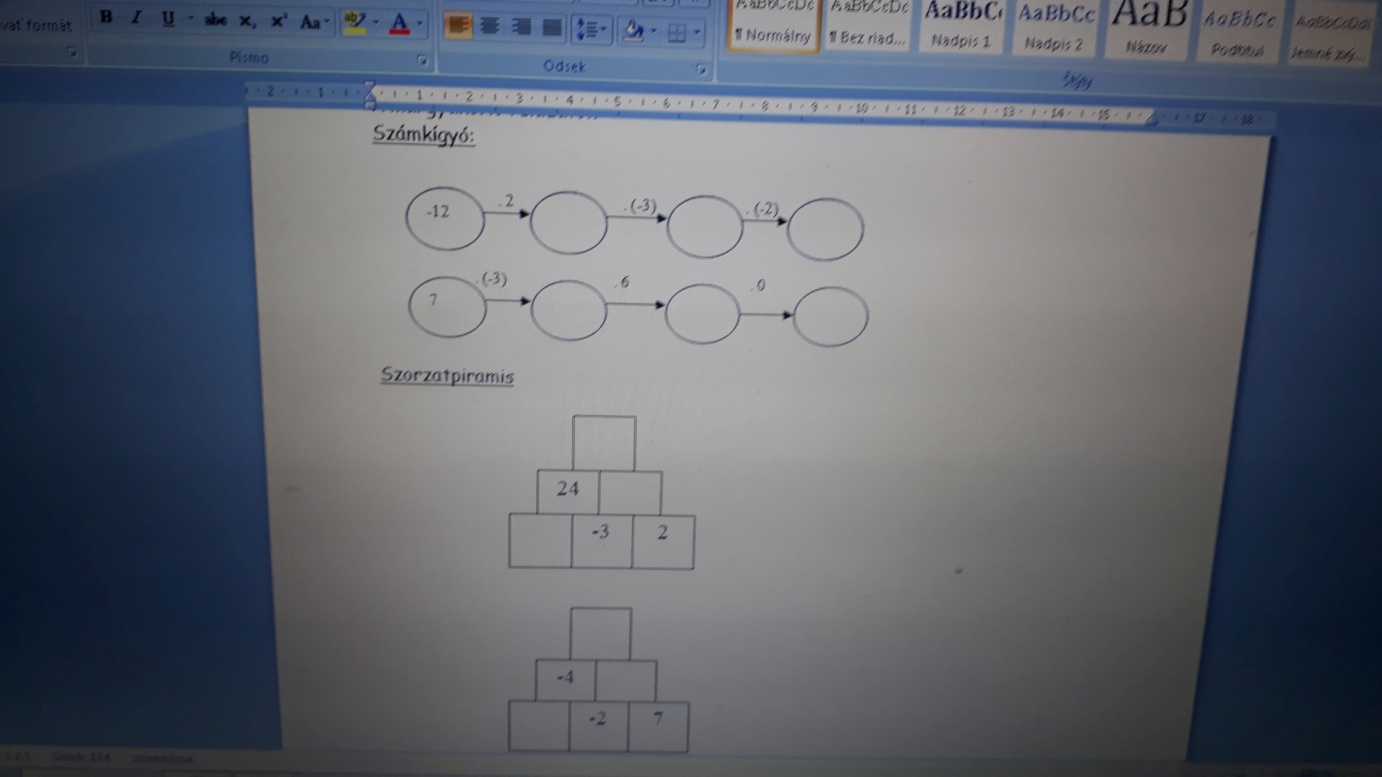 